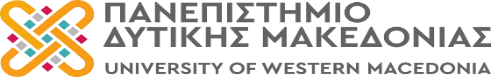 ΠΡΑΚΤΙΚΟ ΑΝΑΚΗΡΥΞΗΣ ΤΩΝ ΥΠΟΨΗΦΙΩΝΓΙΑ ΤΗΝ ΕΚΛΟΓΙΚΗ ΔΙΑΔΙΚΑΣΙΑ ΑΝΑΔΕΙΞΗΣ ΠΡΟΕΔΡΟΥ ΚΑΙ ΑΝΤΙΠΡΟΕΔΡΟΥ ΣΤΟ ΣΥΜΒΟΥΛΙΟ ΤΩΝ ΦΟΙΤΗΤΩΝ ΤΟΥ ΠΑΝΕΠΙΣΤΗΜΙΟΥ ΔΥΤΙΚΗΣ ΜΑΚΕΔΟΝΙΑΣΣτην Κοζάνη σήμερα την 13/02/2024, ημέρα Τρίτη και ώρα  10:00 π.μ., συνήλθε η  Τριμελής Εφορευτική Επιτροπή των εκλογών για την ανάδειξη Προέδρου και Αντιπροέδρου του Συμβουλίου Φοιτητών του Πανεπιστημίου Δυτικής Μακεδονίας σύμφωνα με την αρ.  πρωτ. 3015-18/01/2024 (ΑΔΑ:Ψ2ΒΜ469Β7Κ-ΗΥΗ) Πρόσκληση,  που έχει ορισθεί με την αριθμ. 3479/10-02-2024  (ΑΔΑ: 67ΟΨ469Β7Κ-ΚΚΤ) Πράξη του Πρύτανη του Πανεπιστημίου Δυτικής Μακεδονίας και αποτελείται από τους:1. Ηλιοπούλου Κερασίνα2. Σαββίδη Γεώργιο3. Γράβαλο ΧρήστοΑ. Εξέτασε τις παρακάτω αιτήσεις των ενδιαφερομένων για την ανάδειξη Προέδρου και Αντιπροέδρου του Συμβουλίου Φοιτητών του Πανεπιστημίου Δυτικής Μακεδονίας:ΑΙΤΗΣΕΙΣ ΥΠΟΨΗΦΙΟΤΗΤΩΝ ΓΙΑ ΤΗΝ ΑΝΑΔΕΙΞΗ ΠΡΟΕΔΡΟΥ ΚΑΙ ΑΝΤΙΠΡΟΕΔΡΟΥ  ΤΟΥ ΣΥΜΒΟΥΛΙΟΥ ΦΟΙΤΗΤΩΝ ΤΟΥ ΠΑΝΕΠΙΣΤΗΜΙΟΥ ΔΥΤΙΚΗΣ ΜΑΚΕΔΟΝΙΑΣΒαρζής ΓεώργιοςΖανιάς ΕυάγγελοςΚωστή Παρασκευήδιαπιστώνουμεότι οι αιτήσεις υποψηφιότητας των ανωτέρω εκπροσώπων φοιτητών πληρούν τις προϋποθέσεις του νόμου και με βάση την υπεύθυνη δήλωσή τους, δε συντρέχουν στο πρόσωπό τους κωλύματα εκλογιμότητας σύμφωνα με το άρθρο 42 του ν.4957/2022.ΑΝΑΚΗΡΥΞΗ ΥΠΟΨΗΦΙΩΝανακηρύσσουμε ως υποψηφίους τους.:Βαρζής ΓεώργιοςΖανιάς ΕυάγγελοςΚωστή ΠαρασκευήΒ. Οι εκλογές θα διεξαχθούν με τη διαδικασία ηλεκτρονικής ψηφοφορίας μέσω του ειδικού πληροφοριακού συστήματος «Ψηφιακή Κάλπη ΖΕΥΣ» την 14-02-2024 ημέρα Τετάρτη από τις 09:00 π.μ. έως τις 14:00 μ.μ. και τυχόν επαναληπτική ηλεκτρονική ψηφοφορία θα διεξαχθεί την 15-02-2024 ημέρα Πέμπτη από τις 09:00 π.μ. έως τις 14:00 μ.μ..Το πρακτικό αυτό, συντάχθηκε, αναγνώστηκε και υπογράφηκε σε δύο αντίτυπα, από όλα τα μέλη της εφορευτικής επιτροπής.ΤΑ  ΜΕΛΗ  ΤΗΣ  ΤΡΙΜΕΛΟΥΣ ΕΠΙΤΡΟΠΗΣ1.      Ηλιοπούλου Κερασίνα2.      Σαββίδη Γεώργιο3.     Γράβαλο ΧρήστοΤο πρακτικό αυτό θα αναρτηθεί στο διαδικτυακό τόπο του Πανεπιστημίου Δυτικής Μακεδονίας.* το πρακτικό βρίσκεται υπογεγραμμένο στο αρχείο του Τμήματος Συλλογικών και Ατομικών Οργάνων και Επιτροπών.